№14 от 31 августа 2023 года                    п. Айхал                        «Бесплатно»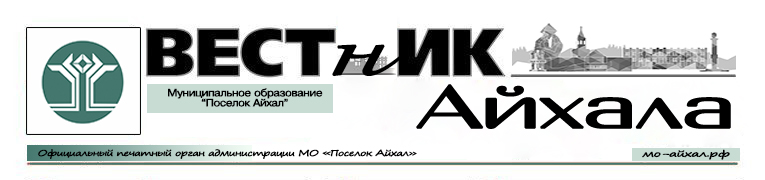 Информационный бюллетень Администрации Муниципального Образования «Поселок Айхал» Мирнинского района Республики Саха (Якутия).Издание официальных документов.Учредитель: Администрация Муниципального Образования «Поселок Айхал».Издатель: Администрация Муниципального Образования «Поселок Айхал».678190 Республика Саха (Якутия) Мирнинский район, пос. Айхал ул. Юбилейная д.7 «а».Редактор: А.А. Байгаскина                                                          тираж 5 экз.                   (менее 1000 шт.)СОДЕРЖАНИЕРаздел первый.Постановления главы«23» августа 2023 г.			    	        		                                        №_449____Об утверждении муниципальной программы«Укрепление гражданского согласия на территории муниципального образования«Поселок Айхал» Мирнинского районаРеспублики Саха (Якутия) на 2023-2026 годы»В соответствии со статьей 179 Бюджетного кодекса Российской Федерации, Федеральным законом от 06.10.2003 № 131 «Об общих принципах организации местного самоуправления в Российской Федерации», Положением о разработке, реализации и оценке эффективности муниципальных программ МО «Посёлок Айхал» Мирнинского района Республики Саха (Якутия), утвержденным постановлением Главы поселка от 18.10.2021 № 414:Утвердить муниципальную программу «Укрепление гражданского согласия на территории муниципального образования «Поселок Айхал» Мирнинского района Республики Саха (Якутия) на 2023-2026 годы», согласно приложению к настоящему постановлению.Опубликовать настоящее постановление в информационном бюллетени «Вестник Айхала» и разместить на официальном сайте Администрации МО «Поселок Айхал» (www.мо-айхал.рф).Настоящее Постановление вступает в силу с даты его официального опубликования (обнародования). Контроль за исполнением настоящего Постановления оставляю за собой.Глава поселка                                                                                  Г. Ш. ПетровскаяПАСПОРТ ПРОГРАММЫРАЗДЕЛ 1.ХАРАКТЕРИСТИКА ТЕКУЩЕГО СОСТОЯНИЯ Анализ состояния сферы социально-экономического развитияАйхал - один из многонациональных поселений Мирнинского района. На территории поселения проживают этнические сообщества: якуты, эвены, эвенки, русские, украинцы, башкиры, татары, казахи, мордва, белорусы, буряты. Действуют следующие религиозные организации, зарегистрированные в соответствии законодательством Российской Федерации: приход в честь Рождества Христова Московского Патриархата Якутской Епархии Русской Православной Церкви, НКО «Местная религиозная организация мусульман поселка Айхал Мирнинского района РС(Я)». Так же на территории МО «Поселок Айхал» организуют свою работу общественные объединения, существующие по национально-культурному признаку: Молдавская община «Стругураш», Киргизская община «Достук», Якутское землячество «Эрел», Бурятская община «Эрдени», Осетинская община «Иристон», Айхальский хуторской отдел МГКО «России верные сыны» (казачество), Союз армян  России в РС (Я) «Киликия», Казахская община «Атамекен».Взаимодействие между местными жителями и мигрантами сопровождается приспособлением мигрантов к новым социальным, культурным, экономическим, правовым условиям с возможным последующим включением мигрантов в культурную, социальную и экономическую жизнь страны на равноправных с местными жителями основаниях. Процессы приспособления мигрантов к новым условиям и включения в систему общественных отношений называются, соответственно, адаптацией и интеграцией. 1.2. Характеристика имеющейся проблемыПроблема укрепления межнационального и межконфессионального согласия, сохранения и развитие языков и культуры народов Российской Федерации, проживающих на территории МО «Поселок Айхал», несмотря на очевидный прогресс в стабилизации ситуации, остаётся актуальной. Межнациональные отношения раскрываются на фоне этнополитического и социально-экономического статуса. Уровень жизни населения, состояние социальной сферы, уровень безработицы, рождаемость и динамика прироста населения и др. Значительное влияние на содержание межнациональных отношений в поселении оказывают тенденции, происходящие  за пределами Российской Федерации (ближнем зарубежье).Потенциал межэтнической напряженности во многом зависит от наличия разнонаправленности этнических интересов, численности и уровня поддержки оппозиционных общественных организаций. При существующем межкультурном взаимодействии и поступательном развитии этнокультурных процессов в поселении, сохраняются риски и конфликтогенные факторы. Среди них выделяются:явления терроризма и этнорелигиозного экстремизма.неконтролируемая миграция.наличие негативных этнических стереотипов, мигрантофобии.Объективные факторы, обусловленные процессами социального расслоения, интенсивностью миграции, изменением традиционных ценностей и идеалов общественной жизни, сохраняют тенденции к усилению социальной и межэтнической напряженности, ухудшению криминогенной обстановки, возникновению этнических и социальных границ между различными группами жителей Айхала.
В связи с этим возникает необходимость изучения состояния и прогнозирования развития межнациональных отношений в муниципальном образовании «Поселок Айхал», в систематизации работы по укреплению межнационального согласия, снижению конфликтного потенциала в обществе посредством консолидации национально-культурных объединений и этнических групп на конструктивной основе, к активизации по взаимодействию с администрацией поселка Айхал. При этом важным становится просветительско-профилактическая работа с детьми и молодежью в вопросах этнокультурного многообразия сообщества жителей, формирование позитивной информационно-культурной среды и управленческих стратегий по снижению уровня межнациональной напряженности.        В настоящее время сфера межнациональных отношений остается наиболее вероятным центром притяжения конфликтных настроений населения, вызванных проблемами в социальной и экономической сферах.  В муниципальном образовании также происходят миграционные процессы, которые имеют влияние на межнациональные отношения. Недопущение конфликтных ситуаций между мигрантами и местным населением требует определенных усилий со стороны органов местного самоуправления и общества.   Сегодня проблема межнациональных отношений не теряют своей актуальности и нуждаются в пристальном внимании органов местного самоуправления.Межнациональная политика в муниципальном образовании «Поселок Айхал» является составной частью межнациональной политики Республики Саха (Якутия), базирующейся на конституционных принципах единства и целостности страны, равноправия и свободного этнического самоопределения населяющих ее народов, построения и развития открытого гражданского общества, и является неотъемлемой частью политики по укреплению национальной безопасности Российской Федерации.Современная этнополитическая ситуация и основные тенденции ее развития в муниципальном образовании «Поселок Айхал» обусловлены комплексом исторических, социально-экономических, этноконфессиональных, этнокультурных факторов и миграционной обстановкой.      Миграция как сложный социальный процесс всегда связана с взаимным влиянием принимающего общества и сообществ мигрантов. Взаимодействие между местными жителями и мигрантами сопровождается приспособлением мигрантов к новым социальным, культурным, экономическим, правовым условиям с возможным последующим включением мигрантов в культурную, социальную и экономическую жизнь страны на равноправных с местными жителями основаниях. Процессы приспособления мигрантов к новым условиям и включения в систему общественных отношений называются, соответственно, адаптацией и интеграцией.Адаптация мигранта – процесс усвоения иностранным гражданином или лицом без гражданства образцов поведения, социальных норм и ценностей, знаний, навыков, позволяющих ему существовать и успешно действовать в принимающем обществе.Адаптация тесно связана с получением мигрантом официального статуса и легализацией его пребывания.Интеграция мигранта – процесс включения иностранного гражданина или лица без гражданства в систему социальных, правовых и культурных отношений принимающего общества в качестве его полноправного и постоянного члена; зачастую связана с получением мигрантом права на временное или постоянное проживание в стране, а также с получением гражданства принимающей страны.Адаптация и интеграция связаны между собой стадиально: только успешно адаптировавшийся к социальным, культурным, экономическим и правовым реалиям принимающего общества иностранный мигрант может в процессе своей жизнедеятельности постепенно интегрироваться в местное сообщество и стать его полноправным членом. В муниципальном образовании происходят активные миграционные процессы, которые имеют влияние на межнациональные отношения. Недопущение конфликтных ситуаций между мигрантами и местным населением требует определенных усилий со стороны органов местного самоуправления и общества.Таким образом, реализация национальной и миграционной политики в части адаптации и интеграции мигрантов невозможна без тесного взаимодействия органов местного самоуправления, общественных организаций и национальных объединений.Реализация муниципальной программы «Укрепление гражданского согласия на территории муниципального образования «Поселок Айхал» Мирнинского района Республики Саха (Якутия) на 2023-2026 годы» позволит систематизировать работу органов власти, федеральных, республиканских и муниципальных учреждений, задействованных в организации работы по обеспечению стабильной общественно-политической обстановки на территории МО «Поселок Айхал», в частности, в сфере межнациональных отношений.РАЗДЕЛ 2.МЕХАНИЗМ РЕАЛИЗАЦИИ ПРОГРАММЫ2.1. Цели и задачи программыПрограмма является документом, определяющим цели и задачи обеспечения необходимых условий для, укрепление единства многонационального народа Российской Федерации (российской нации) и сохранение этнокультурного многообразия народов, проживающих на территории муниципального образования «Поселок Айхал «.Цель программы: участие в создании условий для реализации мер, направленных на укрепление межнационального межконфессионального согласия, сохранение и развитие языков и культуры народов Российской Федерации, социальную и культурную адаптацию мигрантов, профилактику межнациональных (межэтнических) конфликтов.Цели программы:Участие в создании условий для реализации мер, направленных на укрепление межнационального межконфессионального согласия, сохранение и развитие языков и культуры народов Российской Федерации.Создание в п. Айхал благоприятной атмосферы для поддержания межнационального и межконфессионального согласия.Адаптация и интеграция мигрантов к условиям социально-культурных особенностей российского общества.Задачи программы:Гармонизация межэтнических и межконфессиональных отношений, предупреждение проявлений экстремизма и возникновения межнациональных (межэтнических) конфликтов.Участие в осуществлении мер, направленных на профилактику межнациональных (межэтнических) конфликтов, социальной и культурной адаптации мигрантов на территории муниципального образования.Совершенствование взаимодействия муниципальных органов с институтами гражданского общества и с населением в сфере обеспечения, профилактики терроризма и экстремизма в п. Айхал.Обеспечение необходимых условий для сохранения межконфессионального согласия и гражданского единства.Создание правовой помощи мигрантам.Информационная поддержка иностранных гражданИнформационное обеспечение реализации муниципальной программы.2.2. Общий порядок реализации программыРеализация Программы осуществляется путём исполнения мероприятий, являющихся стратегическими направлениями достижения поставленной цели. С целью освещения целей и задач программы и привлечения населения к  её реализации, соответствующие исполнители мероприятий программы организуют информационно - разъяснительную работу с населением, через средства массовой информации.    Исполнитель в процессе исполнения корректирует программы, в том числе уточняет объемы средств на реализацию программных мероприятий, включает новые и исключает неэффективные мероприятия. Общая координация хода выполнения программы осуществляется Зам. Главы Администрации по ЖКХ.     Исполнение мероприятий Программы осуществляется в соответствии с Бюджетным кодексом Российской Федерации, Федеральным законом от 05.04.2013г. № 44-ФЗ «О контрактной системе в сфере закупок, товаров, работ, услуг для обеспечения государственных и муниципальных нужд». Финансирование мероприятий Программы осуществляется в основном за счет средств бюджета муниципального образования «Поселок Айхал». Также планируется привлечение средств из внебюджетных источников. Объемы финансирования носят прогнозный характер и подлежат ежегодной корректировке с учетом возможностей бюджета муниципального образования «Поселок Айхал». Оценка эффективности реализации Программы осуществляется по итогам ее исполнения за отчетный финансовый год и в целом после завершения ее реализации.Источник значений целевых индикаторов муниципальной программы«Укрепление гражданского согласия на территории муниципального образования
«Поселок Айхал» Мирнинского района Республики Саха (Якутия) 
на 2023-2026 годы» 30.08.2023 г.                         		    		                                          № 453На основании Постановления Главы от 28.08.2023 г. № 264 «Об уточнении бюджетных ассигнований МО «Поселок Айхал» Мирнинского района Республики Саха (Якутия) на 2023 год», в соответствии с  Положением о разработке, реализации и оценке эффективности муниципальных программ МО «Поселок Айхал» Мирнинского района Республики Саха (Якутия), утвержденным постановлением Главы поселка от 18.10.2021 г. № 414:Внести в муниципальную программу «Предупреждение и ликвидация последствий чрезвычайных ситуаций на территории муниципального образования «Поселок Айхал» на 2022 - 2026 годы» утвержденную постановлением Главы от 22.12.2021 № 566 (с последующими изменениями и дополнениями) следующие изменения: Строку 7 «Финансовое обеспечение» паспорта муниципальной программы изложить в новой редакции: раздел 3 «перечень мероприятий и ресурсное обеспечение муниципальной программы» изложить в редакции согласно приложению к настоящему постановлению.Опубликовать настоящее Постановление в информационном бюллетени «Вестник Айхала» и разместить на официальном сайте Администрации МО «Поселок Айхал» (www.мо-айхал.рф).Настоящее Постановление вступает в силу с даты его официального опубликования. Контроль за исполнением настоящего Постановления оставляю за собой.Глава  поселка                                                                                        Г.Ш. ПетровскаяРоссийская Федерация (Россия)Республика Саха (Якутия)АДМИНИСТРАЦИЯмуниципального образования«Поселок Айхал»Мирнинского районаПОСТАНОВЛЕНИЕ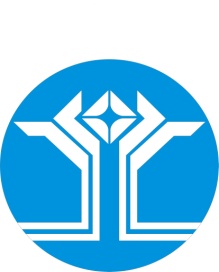 Россия Федерацията (Россия)Саха ӨрөспүүбүлүкэтэМииринэй улууhунАйхал бөhүөлэгинмуниципальнай тэриллиитинДЬАhАЛТАТАУУРААХПриложениек постановлениюот 23.08.2023 г. № 449Муниципальная программа  «Укрепление гражданского согласия на территории муниципального образования«Поселок Айхал» Мирнинского района Республики Саха (Якутия) на 2023-2026 годы»Айхал, 2023 год1Наименование программы«Укрепление гражданского согласия на территории муниципального образования «Поселок Айхал» Мирнинского района Республики Саха (Якутия) на 2023-2026 годы»2Сроки реализации программы2023-2026 годы3Координатор программыЗам. Главы Администрации по ЖКХ4Исполнитель программыВедущий специалист по ГО, ЧС и ПБ.Ведущий специалист по социальным вопросам.5Цель программы1. Участие в создании условий для реализации мер, направленных на укрепление межнационального межконфессионального согласия, сохранение и развитие языков и культуры народов Российской Федерации.2. Создание в п. Айхал благоприятной атмосферы для поддержания межнационального и межконфессионального согласия.3. Адаптация и интеграция мигрантов к условиям социально-культурных особенностей российского общества.6Задачи программы1. Гармонизация межэтнических и межконфессиональных отношений, предупреждение проявлений экстремизма и возникновения межнациональных (межэтнических) конфликтов.2. Участие в осуществлении мер, направленных на профилактику межнациональных (межэтнических) конфликтов на территории муниципального образования.3. Информационное обеспечение реализации муниципальной программы.4. Совершенствование взаимодействия муниципальных органов с институтами гражданского общества и с населением в сфере обеспечения, профилактики терроризма и экстремизма в п. Айхал.5. Обеспечение необходимых условий для сохранения межконфессионального согласия и гражданскогоЕдинства.
6. Совершенствование взаимодействия муниципальных органов с институтами гражданского общества и с населением в сфере обеспечения, профилактики терроризма и экстремизма в п. Айхал.7. Создание правовой помощи мигрантам.8. Информационная поддержка иностранных граждан.77Финансовое обеспечение программы (руб.)Финансовое обеспечение программы (руб.)Финансовое обеспечение программы (руб.)Плановый периодПлановый периодПлановый периодПлановый период77Финансовое обеспечение программы (руб.)Финансовое обеспечение программы (руб.)Финансовое обеспечение программы (руб.)202320242025202677Федеральный бюджетФедеральный бюджетФедеральный бюджет77Республиканский бюджетРеспубликанский бюджетРеспубликанский бюджет77Бюджет МО «Посёлок Айхал»«Бюджет МО «Посёлок Айхал»«Бюджет МО «Посёлок Айхал»«77иные источникииные источникииные источники77Итого по программеИтого по программеИтого по программе8.8.Планируемые результаты реализации программы 1. Снижение социальной напряженности между гражданами Российской Федерации разных национальностей, исповедующими различные религии, а также иностранными гражданами и лицами без гражданства, проживающими или временно проживающими на территории муниципального образования, сокращение рисков экстремистских проявлений;2. Укрепление гражданского единства и гармонизация межнациональных отношений многонационального российского общества;3. Развитие информационного пространства на территории муниципального образования, способствующего укреплению межнационального и межконфессионального согласия, формированию уважительного отношения лиц, проживающих на территории муниципального образования, к культурным, религиозным, социальным и бытовым ценностям многонационального российского общества, соблюдению прав и свобод человека. 1. Снижение социальной напряженности между гражданами Российской Федерации разных национальностей, исповедующими различные религии, а также иностранными гражданами и лицами без гражданства, проживающими или временно проживающими на территории муниципального образования, сокращение рисков экстремистских проявлений;2. Укрепление гражданского единства и гармонизация межнациональных отношений многонационального российского общества;3. Развитие информационного пространства на территории муниципального образования, способствующего укреплению межнационального и межконфессионального согласия, формированию уважительного отношения лиц, проживающих на территории муниципального образования, к культурным, религиозным, социальным и бытовым ценностям многонационального российского общества, соблюдению прав и свобод человека. 1. Снижение социальной напряженности между гражданами Российской Федерации разных национальностей, исповедующими различные религии, а также иностранными гражданами и лицами без гражданства, проживающими или временно проживающими на территории муниципального образования, сокращение рисков экстремистских проявлений;2. Укрепление гражданского единства и гармонизация межнациональных отношений многонационального российского общества;3. Развитие информационного пространства на территории муниципального образования, способствующего укреплению межнационального и межконфессионального согласия, формированию уважительного отношения лиц, проживающих на территории муниципального образования, к культурным, религиозным, социальным и бытовым ценностям многонационального российского общества, соблюдению прав и свобод человека. 1. Снижение социальной напряженности между гражданами Российской Федерации разных национальностей, исповедующими различные религии, а также иностранными гражданами и лицами без гражданства, проживающими или временно проживающими на территории муниципального образования, сокращение рисков экстремистских проявлений;2. Укрепление гражданского единства и гармонизация межнациональных отношений многонационального российского общества;3. Развитие информационного пространства на территории муниципального образования, способствующего укреплению межнационального и межконфессионального согласия, формированию уважительного отношения лиц, проживающих на территории муниципального образования, к культурным, религиозным, социальным и бытовым ценностям многонационального российского общества, соблюдению прав и свобод человека. 1. Снижение социальной напряженности между гражданами Российской Федерации разных национальностей, исповедующими различные религии, а также иностранными гражданами и лицами без гражданства, проживающими или временно проживающими на территории муниципального образования, сокращение рисков экстремистских проявлений;2. Укрепление гражданского единства и гармонизация межнациональных отношений многонационального российского общества;3. Развитие информационного пространства на территории муниципального образования, способствующего укреплению межнационального и межконфессионального согласия, формированию уважительного отношения лиц, проживающих на территории муниципального образования, к культурным, религиозным, социальным и бытовым ценностям многонационального российского общества, соблюдению прав и свобод человека.Раздел 3.Раздел 3.Раздел 3.Раздел 3.Раздел 3.Раздел 3.Раздел 3.Раздел 3.Раздел 3.Раздел 3.Раздел 3.ПЕРЕЧЕНЬ МЕРОПРИЯТИЙ И РЕСУРСНОЕ ОБЕСПЕЧЕНИЕПЕРЕЧЕНЬ МЕРОПРИЯТИЙ И РЕСУРСНОЕ ОБЕСПЕЧЕНИЕПЕРЕЧЕНЬ МЕРОПРИЯТИЙ И РЕСУРСНОЕ ОБЕСПЕЧЕНИЕПЕРЕЧЕНЬ МЕРОПРИЯТИЙ И РЕСУРСНОЕ ОБЕСПЕЧЕНИЕПЕРЕЧЕНЬ МЕРОПРИЯТИЙ И РЕСУРСНОЕ ОБЕСПЕЧЕНИЕПЕРЕЧЕНЬ МЕРОПРИЯТИЙ И РЕСУРСНОЕ ОБЕСПЕЧЕНИЕПЕРЕЧЕНЬ МЕРОПРИЯТИЙ И РЕСУРСНОЕ ОБЕСПЕЧЕНИЕПЕРЕЧЕНЬ МЕРОПРИЯТИЙ И РЕСУРСНОЕ ОБЕСПЕЧЕНИЕПЕРЕЧЕНЬ МЕРОПРИЯТИЙ И РЕСУРСНОЕ ОБЕСПЕЧЕНИЕПЕРЕЧЕНЬ МЕРОПРИЯТИЙ И РЕСУРСНОЕ ОБЕСПЕЧЕНИЕПЕРЕЧЕНЬ МЕРОПРИЯТИЙ И РЕСУРСНОЕ ОБЕСПЕЧЕНИЕмуниципальной программымуниципальной программымуниципальной программымуниципальной программымуниципальной программымуниципальной программымуниципальной программымуниципальной программымуниципальной программымуниципальной программымуниципальной программы«Укрепление гражданского согласия на территории муниципального образования
«Поселок Айхал» Мирнинского района Республики Саха (Якутия) 
на 2023-2026 годы»«Укрепление гражданского согласия на территории муниципального образования
«Поселок Айхал» Мирнинского района Республики Саха (Якутия) 
на 2023-2026 годы»«Укрепление гражданского согласия на территории муниципального образования
«Поселок Айхал» Мирнинского района Республики Саха (Якутия) 
на 2023-2026 годы»«Укрепление гражданского согласия на территории муниципального образования
«Поселок Айхал» Мирнинского района Республики Саха (Якутия) 
на 2023-2026 годы»«Укрепление гражданского согласия на территории муниципального образования
«Поселок Айхал» Мирнинского района Республики Саха (Якутия) 
на 2023-2026 годы»«Укрепление гражданского согласия на территории муниципального образования
«Поселок Айхал» Мирнинского района Республики Саха (Якутия) 
на 2023-2026 годы»«Укрепление гражданского согласия на территории муниципального образования
«Поселок Айхал» Мирнинского района Республики Саха (Якутия) 
на 2023-2026 годы»«Укрепление гражданского согласия на территории муниципального образования
«Поселок Айхал» Мирнинского района Республики Саха (Якутия) 
на 2023-2026 годы»«Укрепление гражданского согласия на территории муниципального образования
«Поселок Айхал» Мирнинского района Республики Саха (Якутия) 
на 2023-2026 годы»«Укрепление гражданского согласия на территории муниципального образования
«Поселок Айхал» Мирнинского района Республики Саха (Якутия) 
на 2023-2026 годы»ПЕРЕЧЕНЬ МЕРОПРИЯТИЙПЕРЕЧЕНЬ МЕРОПРИЯТИЙПЕРЕЧЕНЬ МЕРОПРИЯТИЙПЕРЕЧЕНЬ МЕРОПРИЯТИЙПЕРЕЧЕНЬ МЕРОПРИЯТИЙПЕРЕЧЕНЬ МЕРОПРИЯТИЙПЕРЕЧЕНЬ МЕРОПРИЯТИЙПЕРЕЧЕНЬ МЕРОПРИЯТИЙПЕРЕЧЕНЬ МЕРОПРИЯТИЙПЕРЕЧЕНЬ МЕРОПРИЯТИЙПЕРЕЧЕНЬ МЕРОПРИЯТИЙ№ п/пНаименование индикатораЕдиница измеренияПоказателиПоказателиПоказателиПоказателиПоказателиПоказателиПоказателиПоказатели№ п/пНаименование индикатораЕдиница измерения2023 год2023 год2024 год2024 год2025 год2025 год2026 год2026 год№ п/пНаименование индикатораЕдиница измеренияплан фактплан фактплан фактплан фактУкрепление межнационального и межконфессионального согласия на территории МО «Поселок Айхал»Укрепление межнационального и межконфессионального согласия на территории МО «Поселок Айхал»Укрепление межнационального и межконфессионального согласия на территории МО «Поселок Айхал»Укрепление межнационального и межконфессионального согласия на территории МО «Поселок Айхал»Укрепление межнационального и межконфессионального согласия на территории МО «Поселок Айхал»Укрепление межнационального и межконфессионального согласия на территории МО «Поселок Айхал»Укрепление межнационального и межконфессионального согласия на территории МО «Поселок Айхал»Укрепление межнационального и межконфессионального согласия на территории МО «Поселок Айхал»Укрепление межнационального и межконфессионального согласия на территории МО «Поселок Айхал»Укрепление межнационального и межконфессионального согласия на территории МО «Поселок Айхал»Укрепление межнационального и межконфессионального согласия на территории МО «Поселок Айхал»1Организация и проведение совещаний, с представителями национальных и религиозных объединений, органами государственной власти направленных на укрепление межнационального и межконфессионального согласия.Кол-во совещаний2Размещение на сайте муниципального образования информации, содействующей взаимному позитивному отношению народов, проживающих в муниципальном образовании и повышение этнокультурной компетентности.Кол-во публикаций3Приобретение наглядной информации направленного на укрепление межнационального и межконфессионального согласияшт.4Изготовление и размещение тематического баннерашт.5Создание этноконфессионального паспорта муниципального образования «Поселок Айхал»шт.6Проведение международного дня, посвященный терпимости Кол-во принявших участие чел.7Проведение месячника «Экстремизма-нет»ед.8Проведение ежегодного конкурса по основам основы религиозной культуры и светской этики»Кол-во принявших участие чел.9Проведение просветительских бесед, лекций с участием органов государственной власти, общественных объединений с раздачей печатной продукцииКол-во проведенных бесед/лекций 10Повышение квалификации муниципальных служащих по вопросам межнациональных отношенийКол-во прошедших обучение, чел.Социальная и культурная адаптация мигрантов на территории МО «Поселок Айхал»Социальная и культурная адаптация мигрантов на территории МО «Поселок Айхал»Социальная и культурная адаптация мигрантов на территории МО «Поселок Айхал»Социальная и культурная адаптация мигрантов на территории МО «Поселок Айхал»Социальная и культурная адаптация мигрантов на территории МО «Поселок Айхал»Социальная и культурная адаптация мигрантов на территории МО «Поселок Айхал»Социальная и культурная адаптация мигрантов на территории МО «Поселок Айхал»Социальная и культурная адаптация мигрантов на территории МО «Поселок Айхал»Социальная и культурная адаптация мигрантов на территории МО «Поселок Айхал»Социальная и культурная адаптация мигрантов на территории МО «Поселок Айхал»Социальная и культурная адаптация мигрантов на территории МО «Поселок Айхал»1Организация межведомственных рейдов по местам проживания иностранных гражданКол-во проведенных рейдов2Содействие оказанию иностранным гражданам бесплатной юридической поддержки по вопросам правового положения, миграционного учета, трудоустройства, пребывания и проживания на территории муниципального образованияКол-во обратившихся чел.3Содействие выявлению социально неблагополучных семей, имеющих в своем составе иностранных граждан, с целью оказания им социальных услуг согласно действующему законодательствуКол-во семей4Создание информационно-консультационных стендов «Уголки мигрантаКол-во стендов5Создание буклетов в помощь мигрантам.шт.6Информирование жителей муниципального образования о целях, задачах и мерах по реализации государственной миграционной политики и деятельности общественных организаций, содействующих адаптации и интеграции иностранных граждан.Кол-во публикацийРЕСУРСНОЕ ОБЕСПЕЧЕНИЕРЕСУРСНОЕ ОБЕСПЕЧЕНИЕРЕСУРСНОЕ ОБЕСПЕЧЕНИЕРЕСУРСНОЕ ОБЕСПЕЧЕНИЕРЕСУРСНОЕ ОБЕСПЕЧЕНИЕРЕСУРСНОЕ ОБЕСПЕЧЕНИЕРЕСУРСНОЕ ОБЕСПЕЧЕНИЕ№ п/пМероприятия по реализации программыИсточник финансированияРублейРублейРублейРублей№ п/пМероприятия по реализации программыИсточник финансирования2023 год2024год2025 год2026 год1. Укрепление межнационального и межконфессионального согласия на территории МО «Поселок Айхал»1. Укрепление межнационального и межконфессионального согласия на территории МО «Поселок Айхал»1. Укрепление межнационального и межконфессионального согласия на территории МО «Поселок Айхал»1. Укрепление межнационального и межконфессионального согласия на территории МО «Поселок Айхал»1. Укрепление межнационального и межконфессионального согласия на территории МО «Поселок Айхал»1. Укрепление межнационального и межконфессионального согласия на территории МО «Поселок Айхал»1. Укрепление межнационального и межконфессионального согласия на территории МО «Поселок Айхал»1.1. Совершенствование взаимодействия муниципальных органов с институтами гражданского общества и с населением в сфере обеспечения, профилактики терроризма и экстремизма1.1. Совершенствование взаимодействия муниципальных органов с институтами гражданского общества и с населением в сфере обеспечения, профилактики терроризма и экстремизмаВСЕГО:00001.1. Совершенствование взаимодействия муниципальных органов с институтами гражданского общества и с населением в сфере обеспечения, профилактики терроризма и экстремизма1.1. Совершенствование взаимодействия муниципальных органов с институтами гражданского общества и с населением в сфере обеспечения, профилактики терроризма и экстремизмаФедеральный бюджет0,000,000,000,001.1. Совершенствование взаимодействия муниципальных органов с институтами гражданского общества и с населением в сфере обеспечения, профилактики терроризма и экстремизма1.1. Совершенствование взаимодействия муниципальных органов с институтами гражданского общества и с населением в сфере обеспечения, профилактики терроризма и экстремизмаГосударственный бюджет РС (Я)0,000,000,000,001.1. Совершенствование взаимодействия муниципальных органов с институтами гражданского общества и с населением в сфере обеспечения, профилактики терроризма и экстремизма1.1. Совершенствование взаимодействия муниципальных органов с институтами гражданского общества и с населением в сфере обеспечения, профилактики терроризма и экстремизмаБюджет МО «Поселок Айхал»0,000,000,000,001.1. Совершенствование взаимодействия муниципальных органов с институтами гражданского общества и с населением в сфере обеспечения, профилактики терроризма и экстремизма1.1. Совершенствование взаимодействия муниципальных органов с институтами гражданского общества и с населением в сфере обеспечения, профилактики терроризма и экстремизмаДругие источники0,000,000,000,001.1.1.Организация и проведение совещаний, с представителями национальных и
религиозных объединений, органами государственной власти направленных на укрепление межнационального и межконфессионального согласия.ВСЕГО:0,000,000,000,001.1.1.Организация и проведение совещаний, с представителями национальных и
религиозных объединений, органами государственной власти направленных на укрепление межнационального и межконфессионального согласия.Федеральный бюджет1.1.1.Организация и проведение совещаний, с представителями национальных и
религиозных объединений, органами государственной власти направленных на укрепление межнационального и межконфессионального согласия.Государственный бюджет РС (Я)1.1.1.Организация и проведение совещаний, с представителями национальных и
религиозных объединений, органами государственной власти направленных на укрепление межнационального и межконфессионального согласия.Бюджет МО «Поселок Айхал»1.1.1.Организация и проведение совещаний, с представителями национальных и
религиозных объединений, органами государственной власти направленных на укрепление межнационального и межконфессионального согласия.Другие источники1.2. Обеспечение необходимых условий для сохранения межконфессионального согласия и гражданского единства (участие в реализации информационной кампании, направленной на укрепление единства российской нации и гармонизации межнациональных отношений)1.2. Обеспечение необходимых условий для сохранения межконфессионального согласия и гражданского единства (участие в реализации информационной кампании, направленной на укрепление единства российской нации и гармонизации межнациональных отношений)ВСЕГО:0,000,000,000,001.2. Обеспечение необходимых условий для сохранения межконфессионального согласия и гражданского единства (участие в реализации информационной кампании, направленной на укрепление единства российской нации и гармонизации межнациональных отношений)1.2. Обеспечение необходимых условий для сохранения межконфессионального согласия и гражданского единства (участие в реализации информационной кампании, направленной на укрепление единства российской нации и гармонизации межнациональных отношений)Федеральный бюджет00001.2. Обеспечение необходимых условий для сохранения межконфессионального согласия и гражданского единства (участие в реализации информационной кампании, направленной на укрепление единства российской нации и гармонизации межнациональных отношений)1.2. Обеспечение необходимых условий для сохранения межконфессионального согласия и гражданского единства (участие в реализации информационной кампании, направленной на укрепление единства российской нации и гармонизации межнациональных отношений)Государственный бюджет РС (Я)00001.2. Обеспечение необходимых условий для сохранения межконфессионального согласия и гражданского единства (участие в реализации информационной кампании, направленной на укрепление единства российской нации и гармонизации межнациональных отношений)1.2. Обеспечение необходимых условий для сохранения межконфессионального согласия и гражданского единства (участие в реализации информационной кампании, направленной на укрепление единства российской нации и гармонизации межнациональных отношений)Бюджет МО «Поселок Айхал»00001.2. Обеспечение необходимых условий для сохранения межконфессионального согласия и гражданского единства (участие в реализации информационной кампании, направленной на укрепление единства российской нации и гармонизации межнациональных отношений)1.2. Обеспечение необходимых условий для сохранения межконфессионального согласия и гражданского единства (участие в реализации информационной кампании, направленной на укрепление единства российской нации и гармонизации межнациональных отношений)Другие источники00001.2.1.Размещение на сайте муниципального образования информации, содействующей взаимному позитивному отношению народов, проживающих в муниципальном образовании и повышение этнокультурной компетентности.ВСЕГО:0,000,000,000,001.2.1.Размещение на сайте муниципального образования информации, содействующей взаимному позитивному отношению народов, проживающих в муниципальном образовании и повышение этнокультурной компетентности.Федеральный бюджет1.2.1.Размещение на сайте муниципального образования информации, содействующей взаимному позитивному отношению народов, проживающих в муниципальном образовании и повышение этнокультурной компетентности.Государственный бюджет РС (Я)1.2.1.Размещение на сайте муниципального образования информации, содействующей взаимному позитивному отношению народов, проживающих в муниципальном образовании и повышение этнокультурной компетентности.Бюджет МО «Поселок Айхал»1.2.1.Размещение на сайте муниципального образования информации, содействующей взаимному позитивному отношению народов, проживающих в муниципальном образовании и повышение этнокультурной компетентности.Другие источники1.2.2.Приобретение наглядной информации направленного на укрепление межнационального и межконфессионального согласияВСЕГО:0,000,000,000,001.2.2.Приобретение наглядной информации направленного на укрепление межнационального и межконфессионального согласияФедеральный бюджет1.2.2.Приобретение наглядной информации направленного на укрепление межнационального и межконфессионального согласияГосударственный бюджет РС (Я)1.2.2.Приобретение наглядной информации направленного на укрепление межнационального и межконфессионального согласияБюджет МО «Поселок Айхал»1.2.2.Приобретение наглядной информации направленного на укрепление межнационального и межконфессионального согласияДругие источники1.2.3.Изготовление и размещение тематического баннераВСЕГО:0,000,000,000,001.2.3.Изготовление и размещение тематического баннераФедеральный бюджет1.2.3.Изготовление и размещение тематического баннераГосударственный бюджет РС (Я)1.2.3.Изготовление и размещение тематического баннераБюджет МО «Поселок Айхал»1.2.3.Изготовление и размещение тематического баннераДругие источники1.2.4.Создание этноконфессионального паспорта муниципального образования
«Поселок Айхал»ВСЕГО:0,000,000,000,001.2.4.Создание этноконфессионального паспорта муниципального образования
«Поселок Айхал»Федеральный бюджет1.2.4.Создание этноконфессионального паспорта муниципального образования
«Поселок Айхал»Государственный бюджет РС (Я)1.2.4.Создание этноконфессионального паспорта муниципального образования
«Поселок Айхал»Бюджет МО «Поселок Айхал»1.2.4.Создание этноконфессионального паспорта муниципального образования
«Поселок Айхал»Другие источники1.3. Организация и проведение среди населения мероприятий, направленных на воспитание уважения к представителям разных этносов, профилактику экстремистских проявлений1.3. Организация и проведение среди населения мероприятий, направленных на воспитание уважения к представителям разных этносов, профилактику экстремистских проявленийВСЕГО:0,000,000,000,001.3. Организация и проведение среди населения мероприятий, направленных на воспитание уважения к представителям разных этносов, профилактику экстремистских проявлений1.3. Организация и проведение среди населения мероприятий, направленных на воспитание уважения к представителям разных этносов, профилактику экстремистских проявленийФедеральный бюджет00001.3. Организация и проведение среди населения мероприятий, направленных на воспитание уважения к представителям разных этносов, профилактику экстремистских проявлений1.3. Организация и проведение среди населения мероприятий, направленных на воспитание уважения к представителям разных этносов, профилактику экстремистских проявленийГосударственный бюджет РС (Я)00001.3. Организация и проведение среди населения мероприятий, направленных на воспитание уважения к представителям разных этносов, профилактику экстремистских проявлений1.3. Организация и проведение среди населения мероприятий, направленных на воспитание уважения к представителям разных этносов, профилактику экстремистских проявленийБюджет МО «Поселок Айхал»00001.3. Организация и проведение среди населения мероприятий, направленных на воспитание уважения к представителям разных этносов, профилактику экстремистских проявлений1.3. Организация и проведение среди населения мероприятий, направленных на воспитание уважения к представителям разных этносов, профилактику экстремистских проявленийДругие источники00001.3.1Проведение международного дня, посвященный терпимости (по отдельному плану)ВСЕГО:0,000,000,000,001.3.1Проведение международного дня, посвященный терпимости (по отдельному плану)Федеральный бюджет1.3.1Проведение международного дня, посвященный терпимости (по отдельному плану)Государственный бюджет РС (Я)1.3.1Проведение международного дня, посвященный терпимости (по отдельному плану)Бюджет МО «Поселок Айхал»1.3.1Проведение международного дня, посвященный терпимости (по отдельному плану)Другие источники1.3.2.Проведение месячника «Экстремизма-нет»
 (по отдельному плану)ВСЕГО:0,000,000,000,001.3.2.Проведение месячника «Экстремизма-нет»
 (по отдельному плану)Федеральный бюджет1.3.2.Проведение месячника «Экстремизма-нет»
 (по отдельному плану)Государственный бюджет РС (Я)1.3.2.Проведение месячника «Экстремизма-нет»
 (по отдельному плану)Бюджет МО «Поселок Айхал»1.3.2.Проведение месячника «Экстремизма-нет»
 (по отдельному плану)Другие источники1.4. Организация просветительской работы среди обучающихся общеобразовательных организаций, направленной на формирование знаний об ответственности за участие в экстремистской деятельности, разжигание межнациональной, межрелигиозной розни1.4. Организация просветительской работы среди обучающихся общеобразовательных организаций, направленной на формирование знаний об ответственности за участие в экстремистской деятельности, разжигание межнациональной, межрелигиозной розниВСЕГО:0,000,000,000,001.4. Организация просветительской работы среди обучающихся общеобразовательных организаций, направленной на формирование знаний об ответственности за участие в экстремистской деятельности, разжигание межнациональной, межрелигиозной розни1.4. Организация просветительской работы среди обучающихся общеобразовательных организаций, направленной на формирование знаний об ответственности за участие в экстремистской деятельности, разжигание межнациональной, межрелигиозной розниФедеральный бюджет00001.4. Организация просветительской работы среди обучающихся общеобразовательных организаций, направленной на формирование знаний об ответственности за участие в экстремистской деятельности, разжигание межнациональной, межрелигиозной розни1.4. Организация просветительской работы среди обучающихся общеобразовательных организаций, направленной на формирование знаний об ответственности за участие в экстремистской деятельности, разжигание межнациональной, межрелигиозной розниГосударственный бюджет РС (Я)00001.4. Организация просветительской работы среди обучающихся общеобразовательных организаций, направленной на формирование знаний об ответственности за участие в экстремистской деятельности, разжигание межнациональной, межрелигиозной розни1.4. Организация просветительской работы среди обучающихся общеобразовательных организаций, направленной на формирование знаний об ответственности за участие в экстремистской деятельности, разжигание межнациональной, межрелигиозной розниБюджет МО «Поселок Айхал»00001.4. Организация просветительской работы среди обучающихся общеобразовательных организаций, направленной на формирование знаний об ответственности за участие в экстремистской деятельности, разжигание межнациональной, межрелигиозной розни1.4. Организация просветительской работы среди обучающихся общеобразовательных организаций, направленной на формирование знаний об ответственности за участие в экстремистской деятельности, разжигание межнациональной, межрелигиозной розниДругие источники00001.4.1.Проведение ежегодного конкурса по основам основы религиозной культуры и светской этики»ВСЕГО:0,000,000,000,001.4.1.Проведение ежегодного конкурса по основам основы религиозной культуры и светской этики»Федеральный бюджет1.4.1.Проведение ежегодного конкурса по основам основы религиозной культуры и светской этики»Государственный бюджет РС (Я)1.4.1.Проведение ежегодного конкурса по основам основы религиозной культуры и светской этики»Бюджет МО «Поселок Айхал»1.4.1.Проведение ежегодного конкурса по основам основы религиозной культуры и светской этики»Другие источники1.4.2.Проведение просветительских бесед, лекций с участием органов государственной власти, общественных объединений с раздачей печатной продукцииВСЕГО:0,000,000,000,001.4.2.Проведение просветительских бесед, лекций с участием органов государственной власти, общественных объединений с раздачей печатной продукцииФедеральный бюджет1.4.2.Проведение просветительских бесед, лекций с участием органов государственной власти, общественных объединений с раздачей печатной продукцииГосударственный бюджет РС (Я)1.4.2.Проведение просветительских бесед, лекций с участием органов государственной власти, общественных объединений с раздачей печатной продукцииБюджет МО «Поселок Айхал»1.4.2.Проведение просветительских бесед, лекций с участием органов государственной власти, общественных объединений с раздачей печатной продукцииДругие источники1.5. Повышение квалификации муниципальных служащих по вопросам межнациональных отношений1.5. Повышение квалификации муниципальных служащих по вопросам межнациональных отношенийВСЕГО:0,000,000,000,001.5. Повышение квалификации муниципальных служащих по вопросам межнациональных отношений1.5. Повышение квалификации муниципальных служащих по вопросам межнациональных отношенийФедеральный бюджет1.5. Повышение квалификации муниципальных служащих по вопросам межнациональных отношений1.5. Повышение квалификации муниципальных служащих по вопросам межнациональных отношенийГосударственный бюджет РС (Я)1.5. Повышение квалификации муниципальных служащих по вопросам межнациональных отношений1.5. Повышение квалификации муниципальных служащих по вопросам межнациональных отношенийБюджет МО «Поселок Айхал»1.5. Повышение квалификации муниципальных служащих по вопросам межнациональных отношений1.5. Повышение квалификации муниципальных служащих по вопросам межнациональных отношенийДругие источникиИТОГО (укрепление межнационального и межконфессионального согласия на территории МО «Поселок Айхал»)ИТОГО (укрепление межнационального и межконфессионального согласия на территории МО «Поселок Айхал»)ВСЕГО:0000ИТОГО (укрепление межнационального и межконфессионального согласия на территории МО «Поселок Айхал»)ИТОГО (укрепление межнационального и межконфессионального согласия на территории МО «Поселок Айхал»)Федеральный бюджет0000ИТОГО (укрепление межнационального и межконфессионального согласия на территории МО «Поселок Айхал»)ИТОГО (укрепление межнационального и межконфессионального согласия на территории МО «Поселок Айхал»)Государственный бюджет РС (Я)0000ИТОГО (укрепление межнационального и межконфессионального согласия на территории МО «Поселок Айхал»)ИТОГО (укрепление межнационального и межконфессионального согласия на территории МО «Поселок Айхал»)Бюджет МО «Поселок Айхал»0000ИТОГО (укрепление межнационального и межконфессионального согласия на территории МО «Поселок Айхал»)ИТОГО (укрепление межнационального и межконфессионального согласия на территории МО «Поселок Айхал»)Другие источники00002. Социальная и культурная адаптация мигрантов на территории МО «Поселок Айхал»2. Социальная и культурная адаптация мигрантов на территории МО «Поселок Айхал»2. Социальная и культурная адаптация мигрантов на территории МО «Поселок Айхал»2. Социальная и культурная адаптация мигрантов на территории МО «Поселок Айхал»2. Социальная и культурная адаптация мигрантов на территории МО «Поселок Айхал»2. Социальная и культурная адаптация мигрантов на территории МО «Поселок Айхал»2. Социальная и культурная адаптация мигрантов на территории МО «Поселок Айхал»2. Социальная и культурная адаптация мигрантов на территории МО «Поселок Айхал»2. Социальная и культурная адаптация мигрантов на территории МО «Поселок Айхал»2. Социальная и культурная адаптация мигрантов на территории МО «Поселок Айхал»2. Социальная и культурная адаптация мигрантов на территории МО «Поселок Айхал»2. Социальная и культурная адаптация мигрантов на территории МО «Поселок Айхал»2. Социальная и культурная адаптация мигрантов на территории МО «Поселок Айхал»2. Социальная и культурная адаптация мигрантов на территории МО «Поселок Айхал»2.1. Создание правовой помощи мигрантам2.1. Создание правовой помощи мигрантамВСЕГО:0,000,000,000,002.1. Создание правовой помощи мигрантам2.1. Создание правовой помощи мигрантамФедеральный бюджет00002.1. Создание правовой помощи мигрантам2.1. Создание правовой помощи мигрантамГосударственный бюджет РС (Я)00002.1. Создание правовой помощи мигрантам2.1. Создание правовой помощи мигрантамБюджет МО «Поселок Айхал»00002.1. Создание правовой помощи мигрантам2.1. Создание правовой помощи мигрантамДругие источники00002.1.1.Содействие оказанию иностранным гражданам бесплатной юридической поддержки по вопросам правового положения, миграционного учета, трудоустройства, пребывания и проживания на территории муниципального образованияВСЕГО:0,000,000,000,002.1.1.Содействие оказанию иностранным гражданам бесплатной юридической поддержки по вопросам правового положения, миграционного учета, трудоустройства, пребывания и проживания на территории муниципального образованияФедеральный бюджет2.1.1.Содействие оказанию иностранным гражданам бесплатной юридической поддержки по вопросам правового положения, миграционного учета, трудоустройства, пребывания и проживания на территории муниципального образованияГосударственный бюджет РС (Я)2.1.1.Содействие оказанию иностранным гражданам бесплатной юридической поддержки по вопросам правового положения, миграционного учета, трудоустройства, пребывания и проживания на территории муниципального образованияБюджет МО «Поселок Айхал»2.1.1.Содействие оказанию иностранным гражданам бесплатной юридической поддержки по вопросам правового положения, миграционного учета, трудоустройства, пребывания и проживания на территории муниципального образованияДругие источники2.1.2.Содействие защите прав потребителей, социально-экономических и культурных прав иностранных граждан, проживающих на территории муниципального образованияВСЕГО:0,000,000,000,002.1.2.Содействие защите прав потребителей, социально-экономических и культурных прав иностранных граждан, проживающих на территории муниципального образованияФедеральный бюджет2.1.2.Содействие защите прав потребителей, социально-экономических и культурных прав иностранных граждан, проживающих на территории муниципального образованияГосударственный бюджет РС (Я)2.1.2.Содействие защите прав потребителей, социально-экономических и культурных прав иностранных граждан, проживающих на территории муниципального образованияБюджет МО «Поселок Айхал»2.1.2.Содействие защите прав потребителей, социально-экономических и культурных прав иностранных граждан, проживающих на территории муниципального образованияДругие источники2.1.3.Содействие выявлению социально неблагополучных семей, имеющих в своем составе иностранных граждан, с целью оказания им социальных услуг согласно действующему законодательствуВСЕГО:00002.1.3.Содействие выявлению социально неблагополучных семей, имеющих в своем составе иностранных граждан, с целью оказания им социальных услуг согласно действующему законодательствуФедеральный бюджет2.1.3.Содействие выявлению социально неблагополучных семей, имеющих в своем составе иностранных граждан, с целью оказания им социальных услуг согласно действующему законодательствуГосударственный бюджет РС (Я)2.1.3.Содействие выявлению социально неблагополучных семей, имеющих в своем составе иностранных граждан, с целью оказания им социальных услуг согласно действующему законодательствуБюджет МО «Поселок Айхал»2.1.3.Содействие выявлению социально неблагополучных семей, имеющих в своем составе иностранных граждан, с целью оказания им социальных услуг согласно действующему законодательствуДругие источники2.2. Информационная поддержка иностранных граждан2.2. Информационная поддержка иностранных гражданВСЕГО:00002.2. Информационная поддержка иностранных граждан2.2. Информационная поддержка иностранных гражданФедеральный бюджет00002.2. Информационная поддержка иностранных граждан2.2. Информационная поддержка иностранных гражданГосударственный бюджет РС (Я)00002.2. Информационная поддержка иностранных граждан2.2. Информационная поддержка иностранных гражданБюджет МО «Поселок Айхал»00002.2. Информационная поддержка иностранных граждан2.2. Информационная поддержка иностранных гражданДругие источники00002.2.1.Создание информационно-консультационных стендов «Уголки мигранта»ВСЕГО:00002.2.1.Создание информационно-консультационных стендов «Уголки мигранта»Федеральный бюджет2.2.1.Создание информационно-консультационных стендов «Уголки мигранта»Государственный бюджет РС (Я)2.2.1.Создание информационно-консультационных стендов «Уголки мигранта»Бюджет МО «Поселок Айхал»2.2.1.Создание информационно-консультационных стендов «Уголки мигранта»Другие источники2.2.2.Создание буклетов в помощь мигрантамВСЕГО:00002.2.2.Создание буклетов в помощь мигрантамФедеральный бюджет2.2.2.Создание буклетов в помощь мигрантамГосударственный бюджет РС (Я)2.2.2.Создание буклетов в помощь мигрантамБюджет МО «Поселок Айхал»2.2.2.Создание буклетов в помощь мигрантамДругие источники2.2.3.Информирование жителей муниципального образования о целях, задачах и мерах по реализации государственной миграционной политики и деятельности общественных организаций, содействующих адаптации и интеграции иностранных граждан.ВСЕГО:00002.2.3.Информирование жителей муниципального образования о целях, задачах и мерах по реализации государственной миграционной политики и деятельности общественных организаций, содействующих адаптации и интеграции иностранных граждан.Федеральный бюджет2.2.3.Информирование жителей муниципального образования о целях, задачах и мерах по реализации государственной миграционной политики и деятельности общественных организаций, содействующих адаптации и интеграции иностранных граждан.Государственный бюджет РС (Я)2.2.3.Информирование жителей муниципального образования о целях, задачах и мерах по реализации государственной миграционной политики и деятельности общественных организаций, содействующих адаптации и интеграции иностранных граждан.Бюджет МО «Поселок Айхал»2.2.3.Информирование жителей муниципального образования о целях, задачах и мерах по реализации государственной миграционной политики и деятельности общественных организаций, содействующих адаптации и интеграции иностранных граждан.Другие источникиИТОГО (социальная и культурная адаптация мигрантов на территории МО «Поселок Айхал»)ИТОГО (социальная и культурная адаптация мигрантов на территории МО «Поселок Айхал»)ВСЕГО:0000ИТОГО (социальная и культурная адаптация мигрантов на территории МО «Поселок Айхал»)ИТОГО (социальная и культурная адаптация мигрантов на территории МО «Поселок Айхал»)Федеральный бюджет0000ИТОГО (социальная и культурная адаптация мигрантов на территории МО «Поселок Айхал»)ИТОГО (социальная и культурная адаптация мигрантов на территории МО «Поселок Айхал»)Государственный бюджет РС (Я)0000ИТОГО (социальная и культурная адаптация мигрантов на территории МО «Поселок Айхал»)ИТОГО (социальная и культурная адаптация мигрантов на территории МО «Поселок Айхал»)Бюджет МО «Поселок Айхал»0000ИТОГО (социальная и культурная адаптация мигрантов на территории МО «Поселок Айхал»)ИТОГО (социальная и культурная адаптация мигрантов на территории МО «Поселок Айхал»)Другие источники0000ИТОГО по программеИТОГО по программеВСЕГО:0,000,000,000,00ИТОГО по программеИТОГО по программеФедеральный бюджет0000ИТОГО по программеИТОГО по программеГосударственный бюджет РС (Я)0000ИТОГО по программеИТОГО по программеБюджет МО «Поселок Айхал»0000ИТОГО по программеИТОГО по программеДругие источники0000РАЗДЕЛ 4.РАЗДЕЛ 4.РАЗДЕЛ 4.РАЗДЕЛ 4.РАЗДЕЛ 4.РАЗДЕЛ 4.РАЗДЕЛ 4.РАЗДЕЛ 4.Перечень целевых индикаторов муниципальной программыПеречень целевых индикаторов муниципальной программыПеречень целевых индикаторов муниципальной программыПеречень целевых индикаторов муниципальной программыПеречень целевых индикаторов муниципальной программыПеречень целевых индикаторов муниципальной программыПеречень целевых индикаторов муниципальной программыПеречень целевых индикаторов муниципальной программы«Укрепление гражданского согласия на территории муниципального образования
«Поселок Айхал» Мирнинского района Республики Саха (Якутия) 
на 2023-2026 годы»«Укрепление гражданского согласия на территории муниципального образования
«Поселок Айхал» Мирнинского района Республики Саха (Якутия) 
на 2023-2026 годы»«Укрепление гражданского согласия на территории муниципального образования
«Поселок Айхал» Мирнинского района Республики Саха (Якутия) 
на 2023-2026 годы»«Укрепление гражданского согласия на территории муниципального образования
«Поселок Айхал» Мирнинского района Республики Саха (Якутия) 
на 2023-2026 годы»«Укрепление гражданского согласия на территории муниципального образования
«Поселок Айхал» Мирнинского района Республики Саха (Якутия) 
на 2023-2026 годы»«Укрепление гражданского согласия на территории муниципального образования
«Поселок Айхал» Мирнинского района Республики Саха (Якутия) 
на 2023-2026 годы»«Укрепление гражданского согласия на территории муниципального образования
«Поселок Айхал» Мирнинского района Республики Саха (Якутия) 
на 2023-2026 годы»«Укрепление гражданского согласия на территории муниципального образования
«Поселок Айхал» Мирнинского района Республики Саха (Якутия) 
на 2023-2026 годы»№ п/пНаименование индикатораЕдиница измеренияБазовое основное значение показателя Планируемое значение индикатора по годам реализацииПланируемое значение индикатора по годам реализацииПланируемое значение индикатора по годам реализацииПланируемое значение индикатора по годам реализации№ п/пНаименование индикатораЕдиница измеренияБазовое основное значение показателя 20232024202520261Доля жителей п. Айхал положительно оценивающих состояние межэтнических отношений %2Уровень толерантного отношения к представителям другой национальности %3Численность участников мероприятий, направленных на этнокультурное развитие народов, проживающих в п. АйхалЧел.№№ п/пНаименование целевого индикатораЕдиница измеренияРасчет показателя целевого индикатораРасчет показателя целевого индикатораИсходные данные для расчета значений показателя целевого индикатораИсходные данные для расчета значений показателя целевого индикатора№№ п/пНаименование целевого индикатораЕдиница измеренияформула расчетабуквенное обозначение переменной в формуле расчетаисточник исходных данныхметод сбора исходных данных12345671Доля жителей п. Айхал положительно оценивающих состояние межэтнических отношений (%N1мо – количество граждан, признавших, что за последние годы межнациональные отношения на территории МО «Поселок Айхал» стали более терпимыми.N2мо – количество граждан, признавших, что за последние годы межнациональные отношения на территории МО «Поселок Айхал» не изменились.Nобщ- общее количество опрошенных.Итоги опросПроведение опроса2Уровень толерантного отношения к представителям другой национальности % - количество граждан, отрицающих раздражение или неприязнь по отношению к представителям какой-либо национальности.Nобщ- общее количество опрошенныхИтоги опросПроведение опроса3Численность участников мероприятий, направленных на этнокультурное развитие народов, проживающих в п. АйхалЧел.Кол-во человек принявших участиеПроведение мероприятияРоссийская Федерация (Россия)Республика Саха (Якутия)АДМИНИСТРАЦИЯмуниципального образования«Поселок Айхал»Мирнинского районаПОСТАНОВЛЕНИЕ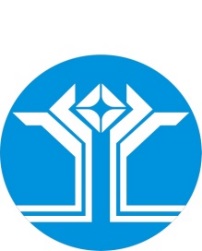 Россия Федерацията (Россия)Саха ӨрөспүүбүлүкэтэМииринэй улууhунАйхал бөhүөлэгинмуниципальнай тэриллиитинДЬАhАЛТАТАУУРААХО внесении изменений в постановление Главы поселка от 22.12.2021 № 566 «Об утверждении муниципальной программы «Предупреждение и ликвидация последствий чрезвычайных ситуаций на территории МО «Поселок Айхал» на 2022 - 2026 годы»Финансовое обеспечение программы (руб.)Плановый периодПлановый периодПлановый периодПлановый периодПлановый периодФинансовое обеспечение программы (руб.)20222023202420252026Федеральный бюджет00000Республиканский бюджет00000Бюджет МО "Посёлок Айхал»"331 150,551 392 946,96108 700,00108 700,001 138 700,00иные источники00000Итого по программе331 150,551 392 946,96108 700,00108 700,001 138 700,00ПриложениеПриложениеПриложениеПриложениек постановлению Главык постановлению Главык постановлению Главык постановлению Главыот 30.08.2023 г. № 453от 30.08.2023 г. № 453от 30.08.2023 г. № 453от 30.08.2023 г. № 453Раздел 3.Раздел 3.Раздел 3.Раздел 3.Раздел 3.Раздел 3.Раздел 3.Раздел 3.Раздел 3.Раздел 3.Раздел 3.Раздел 3.Раздел 3.Раздел 3.Раздел 3.ПЕРЕЧЕНЬ МЕРОПРИЯТИЙ И РЕСУРСНОЕ ОБЕСПЕЧЕНИЕПЕРЕЧЕНЬ МЕРОПРИЯТИЙ И РЕСУРСНОЕ ОБЕСПЕЧЕНИЕПЕРЕЧЕНЬ МЕРОПРИЯТИЙ И РЕСУРСНОЕ ОБЕСПЕЧЕНИЕПЕРЕЧЕНЬ МЕРОПРИЯТИЙ И РЕСУРСНОЕ ОБЕСПЕЧЕНИЕПЕРЕЧЕНЬ МЕРОПРИЯТИЙ И РЕСУРСНОЕ ОБЕСПЕЧЕНИЕПЕРЕЧЕНЬ МЕРОПРИЯТИЙ И РЕСУРСНОЕ ОБЕСПЕЧЕНИЕПЕРЕЧЕНЬ МЕРОПРИЯТИЙ И РЕСУРСНОЕ ОБЕСПЕЧЕНИЕПЕРЕЧЕНЬ МЕРОПРИЯТИЙ И РЕСУРСНОЕ ОБЕСПЕЧЕНИЕПЕРЕЧЕНЬ МЕРОПРИЯТИЙ И РЕСУРСНОЕ ОБЕСПЕЧЕНИЕПЕРЕЧЕНЬ МЕРОПРИЯТИЙ И РЕСУРСНОЕ ОБЕСПЕЧЕНИЕПЕРЕЧЕНЬ МЕРОПРИЯТИЙ И РЕСУРСНОЕ ОБЕСПЕЧЕНИЕПЕРЕЧЕНЬ МЕРОПРИЯТИЙ И РЕСУРСНОЕ ОБЕСПЕЧЕНИЕПЕРЕЧЕНЬ МЕРОПРИЯТИЙ И РЕСУРСНОЕ ОБЕСПЕЧЕНИЕПЕРЕЧЕНЬ МЕРОПРИЯТИЙ И РЕСУРСНОЕ ОБЕСПЕЧЕНИЕПЕРЕЧЕНЬ МЕРОПРИЯТИЙ И РЕСУРСНОЕ ОБЕСПЕЧЕНИЕмуниципальной программымуниципальной программымуниципальной программымуниципальной программымуниципальной программымуниципальной программымуниципальной программымуниципальной программымуниципальной программымуниципальной программымуниципальной программымуниципальной программымуниципальной программымуниципальной программымуниципальной программы"Предупреждение и ликвидация последствий чрезвычайных ситуаций на территории муниципального образования Поселок Айхал" на 2022-2026 годы""Предупреждение и ликвидация последствий чрезвычайных ситуаций на территории муниципального образования Поселок Айхал" на 2022-2026 годы""Предупреждение и ликвидация последствий чрезвычайных ситуаций на территории муниципального образования Поселок Айхал" на 2022-2026 годы""Предупреждение и ликвидация последствий чрезвычайных ситуаций на территории муниципального образования Поселок Айхал" на 2022-2026 годы""Предупреждение и ликвидация последствий чрезвычайных ситуаций на территории муниципального образования Поселок Айхал" на 2022-2026 годы""Предупреждение и ликвидация последствий чрезвычайных ситуаций на территории муниципального образования Поселок Айхал" на 2022-2026 годы""Предупреждение и ликвидация последствий чрезвычайных ситуаций на территории муниципального образования Поселок Айхал" на 2022-2026 годы""Предупреждение и ликвидация последствий чрезвычайных ситуаций на территории муниципального образования Поселок Айхал" на 2022-2026 годы""Предупреждение и ликвидация последствий чрезвычайных ситуаций на территории муниципального образования Поселок Айхал" на 2022-2026 годы""Предупреждение и ликвидация последствий чрезвычайных ситуаций на территории муниципального образования Поселок Айхал" на 2022-2026 годы""Предупреждение и ликвидация последствий чрезвычайных ситуаций на территории муниципального образования Поселок Айхал" на 2022-2026 годы""Предупреждение и ликвидация последствий чрезвычайных ситуаций на территории муниципального образования Поселок Айхал" на 2022-2026 годы""Предупреждение и ликвидация последствий чрезвычайных ситуаций на территории муниципального образования Поселок Айхал" на 2022-2026 годы""Предупреждение и ликвидация последствий чрезвычайных ситуаций на территории муниципального образования Поселок Айхал" на 2022-2026 годы""Предупреждение и ликвидация последствий чрезвычайных ситуаций на территории муниципального образования Поселок Айхал" на 2022-2026 годы"рублей№ п/п№ п/пМероприятия по реализации программыМероприятия по реализации программыИсточник финансированияОбъем финансирования по годамОбъем финансирования по годамОбъем финансирования по годамОбъем финансирования по годамОбъем финансирования по годамОбъем финансирования по годамОбъем финансирования по годамОбъем финансирования по годамОбъем финансирования по годам№ п/п№ п/пМероприятия по реализации программыМероприятия по реализации программыИсточник финансирования2022 год2022 год2023 год2023 год2024год2024год2025 год2025 год2026 годОрганизация и осуществление мероприятия по защите населения и территории муниципального образования от чрезвычайных ситуаций природного и техногенного характера.Организация и осуществление мероприятия по защите населения и территории муниципального образования от чрезвычайных ситуаций природного и техногенного характера.Организация и осуществление мероприятия по защите населения и территории муниципального образования от чрезвычайных ситуаций природного и техногенного характера.Организация и осуществление мероприятия по защите населения и территории муниципального образования от чрезвычайных ситуаций природного и техногенного характера.Организация и осуществление мероприятия по защите населения и территории муниципального образования от чрезвычайных ситуаций природного и техногенного характера.Организация и осуществление мероприятия по защите населения и территории муниципального образования от чрезвычайных ситуаций природного и техногенного характера.Организация и осуществление мероприятия по защите населения и территории муниципального образования от чрезвычайных ситуаций природного и техногенного характера.Организация и осуществление мероприятия по защите населения и территории муниципального образования от чрезвычайных ситуаций природного и техногенного характера.Организация и осуществление мероприятия по защите населения и территории муниципального образования от чрезвычайных ситуаций природного и техногенного характера.Организация и осуществление мероприятия по защите населения и территории муниципального образования от чрезвычайных ситуаций природного и техногенного характера.Организация и осуществление мероприятия по защите населения и территории муниципального образования от чрезвычайных ситуаций природного и техногенного характера.Организация и осуществление мероприятия по защите населения и территории муниципального образования от чрезвычайных ситуаций природного и техногенного характера.Организация и осуществление мероприятия по защите населения и территории муниципального образования от чрезвычайных ситуаций природного и техногенного характера.Организация и осуществление мероприятия по защите населения и территории муниципального образования от чрезвычайных ситуаций природного и техногенного характера.11Финансовый и материальный резерв на предупреждение и ликвидацию последствий ЧС.Финансовый и материальный резерв на предупреждение и ликвидацию последствий ЧС.ВСЕГО:0,00,050 000,0050 000,0050 000,0050 000,0050 000,0050 000,00300 000,0011Финансовый и материальный резерв на предупреждение и ликвидацию последствий ЧС.Финансовый и материальный резерв на предупреждение и ликвидацию последствий ЧС.Федеральный бюджет000,00,00,00,00,00,00,011Финансовый и материальный резерв на предупреждение и ликвидацию последствий ЧС.Финансовый и материальный резерв на предупреждение и ликвидацию последствий ЧС.Государственный бюджет РС (Я)00000000011Финансовый и материальный резерв на предупреждение и ликвидацию последствий ЧС.Финансовый и материальный резерв на предупреждение и ликвидацию последствий ЧС.Бюджет МО "Поселок Айхал"0050 00050 00050 00050 00050 00050 000300 00011Финансовый и материальный резерв на предупреждение и ликвидацию последствий ЧС.Финансовый и материальный резерв на предупреждение и ликвидацию последствий ЧС.Другие источники00000000022Профилактика и предупреждение ЧС, в связи с пожарами в жилом фонде на территории поселка (монтаж автономных дымовых извещателей)Профилактика и предупреждение ЧС, в связи с пожарами в жилом фонде на территории поселка (монтаж автономных дымовых извещателей)ВСЕГО:0,00,0188 160,00188 160,000,000,000,000,00550 000,0022Профилактика и предупреждение ЧС, в связи с пожарами в жилом фонде на территории поселка (монтаж автономных дымовых извещателей)Профилактика и предупреждение ЧС, в связи с пожарами в жилом фонде на территории поселка (монтаж автономных дымовых извещателей)Федеральный бюджет00000000022Профилактика и предупреждение ЧС, в связи с пожарами в жилом фонде на территории поселка (монтаж автономных дымовых извещателей)Профилактика и предупреждение ЧС, в связи с пожарами в жилом фонде на территории поселка (монтаж автономных дымовых извещателей)Государственный бюджет РС (Я)00000000022Профилактика и предупреждение ЧС, в связи с пожарами в жилом фонде на территории поселка (монтаж автономных дымовых извещателей)Профилактика и предупреждение ЧС, в связи с пожарами в жилом фонде на территории поселка (монтаж автономных дымовых извещателей)Бюджет МО "Поселок Айхал"00188 160188 1600000550 000,0022Профилактика и предупреждение ЧС, в связи с пожарами в жилом фонде на территории поселка (монтаж автономных дымовых извещателей)Профилактика и предупреждение ЧС, в связи с пожарами в жилом фонде на территории поселка (монтаж автономных дымовых извещателей)Другие источники00000000033Закуп лесопожарного оборудованияЗакуп лесопожарного оборудованияВСЕГО:68 395,2568 395,25264 455,00264 455,000,000,000,000,00200 000,0033Закуп лесопожарного оборудованияЗакуп лесопожарного оборудованияФедеральный бюджет00000000033Закуп лесопожарного оборудованияЗакуп лесопожарного оборудованияГосударственный бюджет РС (Я)00000000033Закуп лесопожарного оборудованияЗакуп лесопожарного оборудованияБюджет МО "Поселок Айхал"68 395,2568 395,25264 455264 4550000200 000,0033Закуп лесопожарного оборудованияЗакуп лесопожарного оборудованияДругие источники00000000044Закуп продуктов питания для добровольной пожарной дружиныЗакуп продуктов питания для добровольной пожарной дружиныВСЕГО:106 507,18106 507,1849 995,0049 995,0020 000,0020 000,0020 000,0020 000,0050 000,0044Закуп продуктов питания для добровольной пожарной дружиныЗакуп продуктов питания для добровольной пожарной дружиныФедеральный бюджет00000000044Закуп продуктов питания для добровольной пожарной дружиныЗакуп продуктов питания для добровольной пожарной дружиныГосударственный бюджет РС (Я)00000000044Закуп продуктов питания для добровольной пожарной дружиныЗакуп продуктов питания для добровольной пожарной дружиныБюджет МО "Поселок Айхал"106 507,18106 507,1849 995,0049 995,0020 000,0020 000,0020 000,0020 000,0050 000,0044Закуп продуктов питания для добровольной пожарной дружиныЗакуп продуктов питания для добровольной пожарной дружиныДругие источники00000000055Страхование добровольно пожарной дружиныСтрахование добровольно пожарной дружиныВСЕГО:0,000,000,000,0010 000,0010 000,0010 000,0010 000,0010 000,0055Страхование добровольно пожарной дружиныСтрахование добровольно пожарной дружиныФедеральный бюджет00000000055Страхование добровольно пожарной дружиныСтрахование добровольно пожарной дружиныГосударственный бюджет РС (Я)00000000055Страхование добровольно пожарной дружиныСтрахование добровольно пожарной дружиныБюджет МО "Поселок Айхал"000,000,0010 000,0010 000,0010 000,0010 000,0010 000,0055Страхование добровольно пожарной дружиныСтрахование добровольно пожарной дружиныДругие источники00000000066Услуги связиУслуги связиВСЕГО:0,000,000,000,0028 700,0028 700,0028 700,0028 700,0028 700,0066Услуги связиУслуги связиФедеральный бюджет00000000066Услуги связиУслуги связиГосударственный бюджет РС (Я)00000000066Услуги связиУслуги связиБюджет МО "Поселок Айхал"000,000,0028 700,0028 700,0028 700,0028 700,0028 700,0066Услуги связиУслуги связиДругие источники00000000077Приобретение основных средств (бензопила)Приобретение основных средств (бензопила)ВСЕГО:46 550,0046 550,000,000,000,000,000,000,000,0077Приобретение основных средств (бензопила)Приобретение основных средств (бензопила)Федеральный бюджет00000000077Приобретение основных средств (бензопила)Приобретение основных средств (бензопила)Государственный бюджет РС (Я)00000000077Приобретение основных средств (бензопила)Приобретение основных средств (бензопила)Бюджет МО "Поселок Айхал"46 550,0046 550,00000000077Приобретение основных средств (бензопила)Приобретение основных средств (бензопила)Другие источники00000000088Приобретение медикаментовПриобретение медикаментовВСЕГО:14 858,1214 858,120,000,000,000,000,000,000,0088Приобретение медикаментовПриобретение медикаментовФедеральный бюджет00000000088Приобретение медикаментовПриобретение медикаментовГосударственный бюджет РС (Я)00000000088Приобретение медикаментовПриобретение медикаментовБюджет МО "Поселок Айхал"14 858,1214 858,12000000088Приобретение медикаментовПриобретение медикаментовДругие источники00000000099Приобретение ГСМПриобретение ГСМВСЕГО:20 000,0020 000,000,000,000,000,000,000,000,0099Приобретение ГСМПриобретение ГСМФедеральный бюджет00000000099Приобретение ГСМПриобретение ГСМГосударственный бюджет РС (Я)00000000099Приобретение ГСМПриобретение ГСМБюджет МО "Поселок Айхал"20 000,0020 000,00000000099Приобретение ГСМПриобретение ГСМДругие источники0000000001010Приобретение пластиковой картыПриобретение пластиковой картыВСЕГО:400,00400,000,000,000,000,000,000,000,001010Приобретение пластиковой картыПриобретение пластиковой картыФедеральный бюджет0000000001010Приобретение пластиковой картыПриобретение пластиковой картыГосударственный бюджет РС (Я)0000000001010Приобретение пластиковой картыПриобретение пластиковой картыБюджет МО "Поселок Айхал"400,00400,0000000001010Приобретение пластиковой картыПриобретение пластиковой картыДругие источники0000000001111Приобретение расходных материаловПриобретение расходных материаловВСЕГО:40 440,0040 440,0050 000,0050 000,000,000,000,000,000,001111Приобретение расходных материаловПриобретение расходных материаловФедеральный бюджет0000000001111Приобретение расходных материаловПриобретение расходных материаловГосударственный бюджет РС (Я)0000000001111Приобретение расходных материаловПриобретение расходных материаловБюджет МО "Поселок Айхал"40 440,0040 440,0050 000,0050 000,00000001111Приобретение расходных материаловПриобретение расходных материаловДругие источники0000000001212Поставка подарочных сертификатов Поставка подарочных сертификатов ВСЕГО:34 000,0034 000,000,000,000,000,000,000,000,001212Поставка подарочных сертификатов Поставка подарочных сертификатов Федеральный бюджет0000000001212Поставка подарочных сертификатов Поставка подарочных сертификатов Государственный бюджет РС (Я)0000000001212Поставка подарочных сертификатов Поставка подарочных сертификатов Бюджет МО "Поселок Айхал"34 000,0034 000,0000000001212Поставка подарочных сертификатов Поставка подарочных сертификатов Другие источники0000000001313Приобретение громкоговорителя рупорного ручногоПриобретение громкоговорителя рупорного ручногоВСЕГО:0,000,00000,000,000,000,000,001313Приобретение громкоговорителя рупорного ручногоПриобретение громкоговорителя рупорного ручногоФедеральный бюджет0000000001313Приобретение громкоговорителя рупорного ручногоПриобретение громкоговорителя рупорного ручногоГосударственный бюджет РС (Я)0000000001313Приобретение громкоговорителя рупорного ручногоПриобретение громкоговорителя рупорного ручногоБюджет МО "Поселок Айхал"0000000001313Приобретение громкоговорителя рупорного ручногоПриобретение громкоговорителя рупорного ручногоДругие источники0000000001414Приобретение знаков безопасностиПриобретение знаков безопасностиВСЕГО:0,000,0028 223,9628 223,960,000,000,000,000,001414Приобретение знаков безопасностиПриобретение знаков безопасностиФедеральный бюджет0000000001414Приобретение знаков безопасностиПриобретение знаков безопасностиГосударственный бюджет РС (Я)0000000001414Приобретение знаков безопасностиПриобретение знаков безопасностиБюджет МО "Поселок Айхал"0028 223,9628 223,96000001414Приобретение знаков безопасностиПриобретение знаков безопасностиДругие источники0000000001515Разработка плана действия по предупреждению и ликвидации ЧС природного и техногенного характера на территории МО "Поселок Айхал"Разработка плана действия по предупреждению и ликвидации ЧС природного и техногенного характера на территории МО "Поселок Айхал"ВСЕГО:0,000,00121 283,00121 283,000,000,000,000,000,001515Разработка плана действия по предупреждению и ликвидации ЧС природного и техногенного характера на территории МО "Поселок Айхал"Разработка плана действия по предупреждению и ликвидации ЧС природного и техногенного характера на территории МО "Поселок Айхал"Федеральный бюджет0000000001515Разработка плана действия по предупреждению и ликвидации ЧС природного и техногенного характера на территории МО "Поселок Айхал"Разработка плана действия по предупреждению и ликвидации ЧС природного и техногенного характера на территории МО "Поселок Айхал"Государственный бюджет РС (Я)0000000001515Разработка плана действия по предупреждению и ликвидации ЧС природного и техногенного характера на территории МО "Поселок Айхал"Разработка плана действия по предупреждению и ликвидации ЧС природного и техногенного характера на территории МО "Поселок Айхал"Бюджет МО "Поселок Айхал"00121 283,00121 283,00000001515Разработка плана действия по предупреждению и ликвидации ЧС природного и техногенного характера на территории МО "Поселок Айхал"Разработка плана действия по предупреждению и ликвидации ЧС природного и техногенного характера на территории МО "Поселок Айхал"Другие источники0000000001616Поставка средств индивидуальной защиты (пожарных костюмов добровольца, специальных огнестойких накидок, промышленных касок, защитных очков, газодымозащитных респираторов)Поставка средств индивидуальной защиты (пожарных костюмов добровольца, специальных огнестойких накидок, промышленных касок, защитных очков, газодымозащитных респираторов)ВСЕГО:00276 970276 970000001616Поставка средств индивидуальной защиты (пожарных костюмов добровольца, специальных огнестойких накидок, промышленных касок, защитных очков, газодымозащитных респираторов)Поставка средств индивидуальной защиты (пожарных костюмов добровольца, специальных огнестойких накидок, промышленных касок, защитных очков, газодымозащитных респираторов)Федеральный бюджет0000000001616Поставка средств индивидуальной защиты (пожарных костюмов добровольца, специальных огнестойких накидок, промышленных касок, защитных очков, газодымозащитных респираторов)Поставка средств индивидуальной защиты (пожарных костюмов добровольца, специальных огнестойких накидок, промышленных касок, защитных очков, газодымозащитных респираторов)Государственный бюджет РС (Я)0000000001616Поставка средств индивидуальной защиты (пожарных костюмов добровольца, специальных огнестойких накидок, промышленных касок, защитных очков, газодымозащитных респираторов)Поставка средств индивидуальной защиты (пожарных костюмов добровольца, специальных огнестойких накидок, промышленных касок, защитных очков, газодымозащитных респираторов)Бюджет МО "Поселок Айхал"00276 970276 970000001616Поставка средств индивидуальной защиты (пожарных костюмов добровольца, специальных огнестойких накидок, промышленных касок, защитных очков, газодымозащитных респираторов)Поставка средств индивидуальной защиты (пожарных костюмов добровольца, специальных огнестойких накидок, промышленных касок, защитных очков, газодымозащитных респираторов)Другие источники0000000001717Поставка комплектов фильтрующе-сорбирующих элементов Поставка комплектов фильтрующе-сорбирующих элементов ВСЕГО:0043 86043 860000001717Поставка комплектов фильтрующе-сорбирующих элементов Поставка комплектов фильтрующе-сорбирующих элементов Федеральный бюджет0000000001717Поставка комплектов фильтрующе-сорбирующих элементов Поставка комплектов фильтрующе-сорбирующих элементов Государственный бюджет РС (Я)0000000001717Поставка комплектов фильтрующе-сорбирующих элементов Поставка комплектов фильтрующе-сорбирующих элементов Бюджет МО "Поселок Айхал"0043 86043 860000001717Поставка комплектов фильтрующе-сорбирующих элементов Поставка комплектов фильтрующе-сорбирующих элементов Другие источники0000000001818Разработка паспорта безопасности территории муниципального образования "Поселок Айхал"Разработка паспорта безопасности территории муниципального образования "Поселок Айхал"ВСЕГО:00320 000320 000000001818Разработка паспорта безопасности территории муниципального образования "Поселок Айхал"Разработка паспорта безопасности территории муниципального образования "Поселок Айхал"Федеральный бюджет0000000001818Разработка паспорта безопасности территории муниципального образования "Поселок Айхал"Разработка паспорта безопасности территории муниципального образования "Поселок Айхал"Государственный бюджет РС (Я)0000000001818Разработка паспорта безопасности территории муниципального образования "Поселок Айхал"Разработка паспорта безопасности территории муниципального образования "Поселок Айхал"Бюджет МО "Поселок Айхал"00320 000320 000000001818Разработка паспорта безопасности территории муниципального образования "Поселок Айхал"Разработка паспорта безопасности территории муниципального образования "Поселок Айхал"Другие источники000000000ИТОГО по программеИТОГО по программеИТОГО по программеИТОГО по программеВСЕГО:331 150,55331 150,551 392 946,961 392 946,96108 700,00108 700,00108 700,00108 700,001 138 700,00ИТОГО по программеИТОГО по программеИТОГО по программеИТОГО по программеФедеральный бюджет0,000,000,000,000,000,000,000,000,00ИТОГО по программеИТОГО по программеИТОГО по программеИТОГО по программеГосударственный бюджет РС (Я)0,000,000,000,000,000,000,000,000,00ИТОГО по программеИТОГО по программеИТОГО по программеИТОГО по программеБюджет МО "Поселок Айхал"331 150,55331 150,551 392 946,961 392 946,96108 700,00108 700,00108 700,00108 700,001 138 700,00ИТОГО по программеИТОГО по программеИТОГО по программеИТОГО по программеДругие источники0,000,000,000,000,000,000,000,000,00